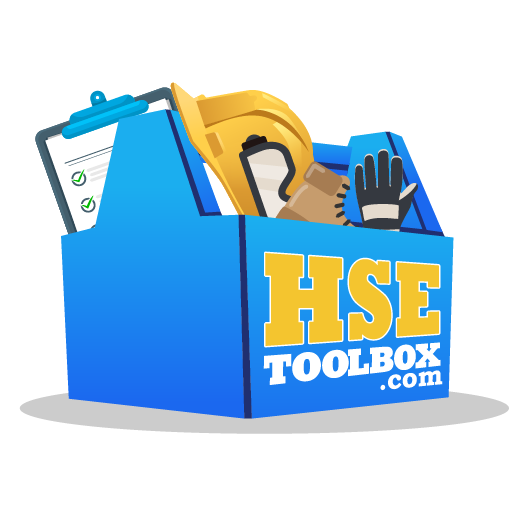 OSH CONSULTATIONOCCUPATIONAL SAFETY AND HEALTH MANAGEMENT SYSTEM PROCEDUREDocument ID:  MSP-006Document Approval HistoryDocument Revision HistoryPurposeTo define requirements for ensuring that non-managerial workers are consulted in the various aspects of the occupational safety and health management system. Terms and DefinitionsRefer to document OTH-001 for terms & definitions.ResponsibilityQHSE Manager is responsible for ensuring that the procedure is being implemented across the organization.Project Manager / Department Head is responsible for implementing this procedure.Site HSE Representative is responsible for supporting the Project Manager / Department Head in implementing this procedure ProcedureCorporate OSH CommitteeThe organization shall conduct a corporate OSH committee meeting quarterlyThe corporate OSH committee meeting shall be chaired by the QHSE ManagerA worker from each accommodation camp shall be assigned to represent the workforce from that accommodation camp.Minutes of the OSH committee meetings shall be kept.  The following shall be discussed in the OSH committee meeting:determining the mechanism for the consultation and participation of workers (example: the OSH committee meeting, toolbox talks, suggestion boxes, hotline, etc.)determining the needs and expectations of interested partiesappropriateness of the occupational safety and health policy and objectivesassigning organizational roles, responsibilities, and authoritiesdetermining how to fulfil legal requirements and other requirementsestablishing objectives and planning to achieve themdetermining applicable controls for outsourcing, procurement, and contractorsdetermining what needs to be monitored, measured and evaluatedplanning, establishing, implementing and maintaining an audit programensuring continual improvementrequirements for training, method of evaluating training and competence improvementsdetermination of the information that needs to be communicated, method of communication and audienceOccupational Safety and Health HotlineAll employees are encouraged to communicate anonymously regarding issues relevant to Occupational Safety & Health using the HSE Line 123-4567.  This line is anonymous, the name of the caller shall not be requested.  All calls shall be notified to the QHSE Manager.The occupational safety and health hotline number shall be communicated to all workers in the project induction.Suggestion BoxesWorker suggestion boxes shall be made accessible to all workers by keeping them available in the accommodation camps.The Administration Department is responsible for collecting all suggestions by workers.Any suggestion that is related to occupational safety and health shall be forwarded to the HSE Department.Involvement in Risk Management ActivitiesThe construction team executing the work shall be consulted during preparation of task specific risk assessments including control measuresWorkers shall be consulted regarding work related risks during the pre-task briefing or toolbox talk.Involvement in Incident InvestigationsWorkers shall be consulted when conducting incident investigations.  The consultation shall include an enquiry as to what they believe the immediate causes that led to the incident.  The workers shall be consulted on what proposals they have to eliminate the incident from recurring.Consultation with ContractorsContractors who are engaged to do work with the organization shall be consulted.  This shall depend on the scope of the contractor and involvement in the project.Depending on the scope of the contractor and involvement in the project, the contractor may be requested to participate in the risk assessment process Consultation with External StakeholdersThe organization shall participate in all opportunities offered by our stakeholders for consultation (example, meetings, forums, workshops, etc.)In cases of doubt, the organization shall take it upon itself to consult with external stakeholders to eliminate doubt.AnnexureDocument Revision No.Effective DateCreated by:Reviewed & Approved by:Revision 0DD.MM.YYYYHSE AdvisorHSE ManagerDocument Revision No.Sections RevisedDescription of Changes00N/aPublishedReferenceDocument TitleNoneNone